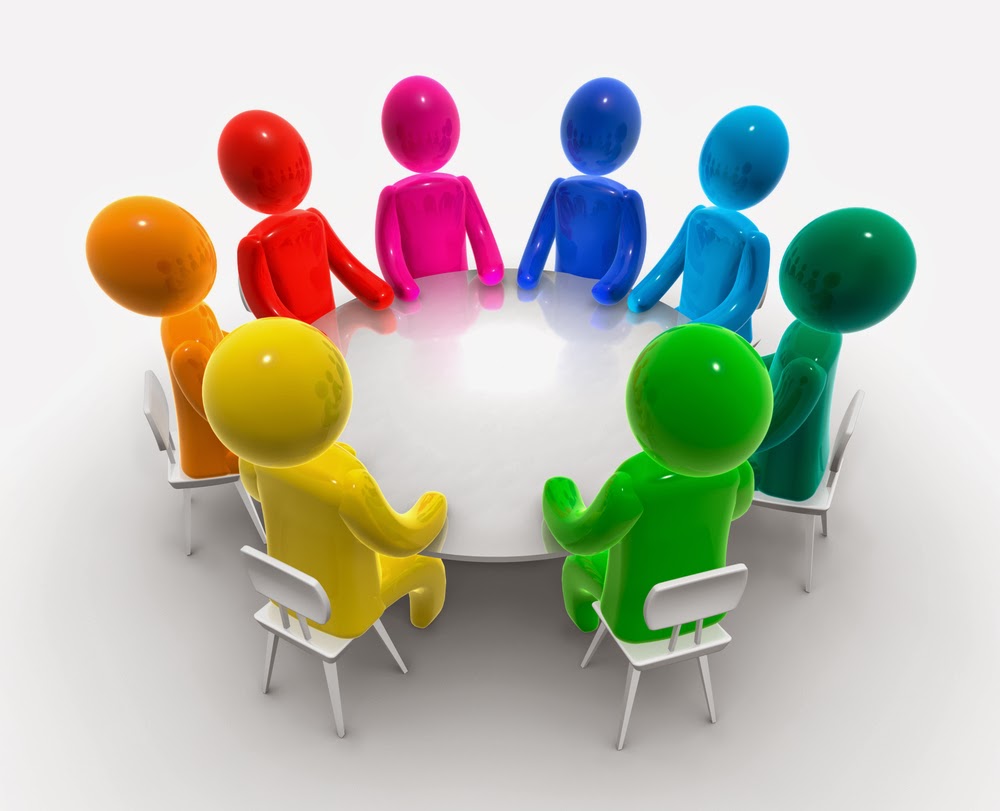 Presidents’ Idea Exchange(Please list items you would like to share or discuss.)Orange RRC281 N. Rampart, Suite A   92868714/978.8861 Map Attached Reservation Deadline Friday, September 23 OSCC will reimburse chapters for release time for the president or designee.  If requesting release, please complete section below:EMAIL reservation form to:Tami Beseda (tbeseda@cta.org) (714) 978.8861  FAX (714) 978.2423MAPOrange RRC281 N. Rampart, Suite C(714) 978-8861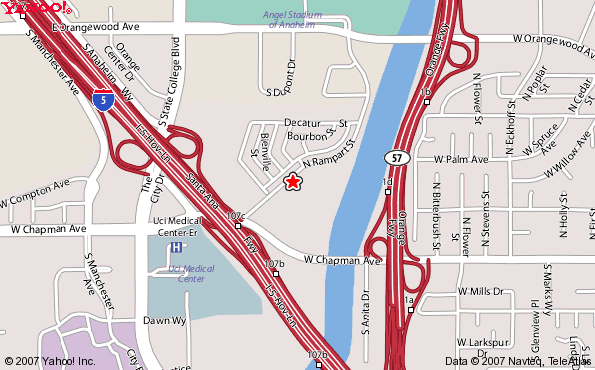 Northbound on the 5 Freeway:Exit on  (just past the 5/22/57 freeway intersection)At the light, turn right onto .At the next light, turn left onto .Go about one block; turn right into parking lot of our office building complex 
(directly across from main entrance to ).Once in parking lot, turn right; office is at the end of the parking lot.If parking lot is full, go back to Rampart, turn right, and go down to next office building complex.Southbound on 5 FreewayExit .At the first light, go straight (it will look like you are getting back on the freeway).At the next light, turn left on to .At the next light, turn left onto .Go about one block; turn right into parking lot of our office building complex 
(directly across from main entrance to ).Once in parking lot, turn right; office is at the end of the parking lot.From the 57:Exit at Orangewood and go west.Cross the  Riverbed.At the next light, turn left onto  (by the Fire Dept. training center).Go past the fire training center and curve to the right.Go past the mailboxes on the left and take the next left into the parking lot of our office building complex (directly across from main entrance to ).Once in parking lot, turn right; office is at the end of the parking lot.Chapter Name:President or Designee’s Name:President or Designee’s Name:President or Designee’s Name:If Designee, Please List Title:If Designee, Please List Title:District Name:District Name:Attention:Attention:District Address:District Address:District Address:City:Zip:Zip: